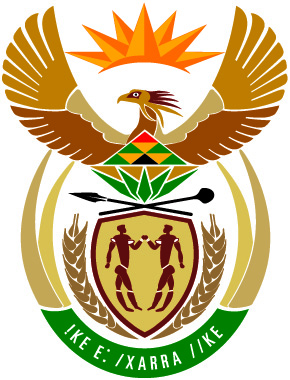 THE HONOURABLE ACTING JUSTICE A. PETERSENJUDGE OF THE HIGH COURT - GAUTENG DIVISION, PRETORIAP O Box 442, Pretoria, 0001, C/O Paul Kruger and Madiba Street, PretoriaHigh Court Building, Office Number 5.8___________________________________________________________________OPPOSED MOTIONS COURT ROLL19 FEBRUARY TO 23 FEBRUARY 2018BEFORE THE HONOURABLE ACTING JUSTICE PETERSENCOURT: 8APLEASE NOTE THAT ROLL CALL WILL BE HELD ON MONDAY, 19 FEBRUARY  2018 AT 10H00.:Heads of argument must be filed in all matters.All applicantions must be paginated and indexed. For any queries kindly contact Sonya Gillissen (Acting Judge Petersen’s Secretary) on 012 315 7527, e-mail SGillissen@judiciary.org.za or visit office 5.8, North Gauteng High Court Building. NUMBERPARTIESCASE NO.ALLOCATION4.COLIN W. SILVERSTONE + 1 vs ABSA BANK LTD66156/20129.MPENDULO E. ZIKHALI + 1 vs VALERIE A. VAN DER LINDEN + 249181/201414.HERMANUS P. CONNOWAY vs NUECHTERN AND CONNOWAY PARTNERSHIP + 132206/201519.MUNICIPAL INFRASTRUCTURE SUPPORT AGENT vs ROBERT SLAUGHTER + 13616/201624.VENESSA P. SAMUELS vs THE MINISTER OF HOME AFFAIRS + 272507/201627.KATHLEEN M. KEKANE vs CHANGING TIDES 17 (PTY) LTD N.O.39574/201634.VIA TRANS CC vs NATCORP (PTY) LTD77091/201639.SHARON A. CAPRIATI vs BONNOX (PTY) LTD + 110816/201644.RH PLANT HIRE CC vs TONCON 3 CONSTRUCTION (PTY) LTD 16411/201749.SPHYNX TRADING CC + 1 vs HAFNI PROPERTIES + 231498/201759.VITO ROSSELLI vs ANNA NIEMAN + 223770/2017